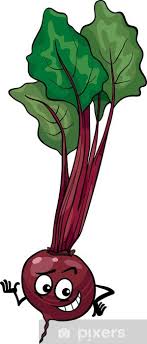 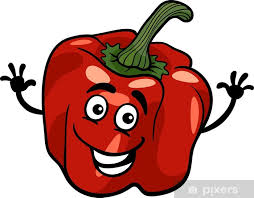 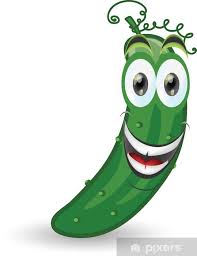 JÍDELNÍČEK NA 19.-23.4.2021                                                                                                                                  alergeny:
Pondělí:                                                                                                     
Chléb, pomazánkové máslo, jahodové mléko, talířek ovoce-zelenina 1, 3, 7
Polévka: hovězí vývar se zeleninou a rýží 9
Čočka na kyselo, vejce, okurka, zelený čaj s citrónem 3
Chléb, mrkvová pomazánka, koktejl 1, 3, 7Úterý:
Toustový chléb, lučina, bílá káva, talířek ovoce-zelenina 1, 3, 7
Polévka: květáková 7
Čínská směs s krůtím masem, rýže, jablečný mošt 1, 9
Vanilkový tvaroh s obilnými kuličkami, ovocný čaj 1, 7Středa:
Rohlík s nuttelou, mléko, talířek ovoce 1, 3, 7
Polévka: z vaječné jíšky se zeleninou 3, 9
Kuřecí řízek, bramborová kaše, ovocný kompot, čaj 7
Chléb, tavený sýr, mléko 1, 3, 7Čtvrtek:
Ovocná přesnídávka, piškoty, bylinný čaj, talířek ovoce 1, 3
Polévka: slepičí s nudlemi 1, 3, 9
Zapečené těstoviny s uzeným masem, červená řepa, ovocný sirup 3
Chléb, masová pomazánka, bylinný čaj 1, 3, 7Pátek:
Chléb, zeleninová pomazánka, cappuccino, talířek ovoce-zelenina 1, 3, 7, 9
Polévka: žampionový krém 7
Hovězí maso v mrkvi, brambory, pomerančový džus 
Knuspi chlebíček, pomazánkové máslo, okurka, babiččin čaj 1, 7Talířek ovoce-zelenina: jablko, banán, hroznové víno, okurka, kedlubna, rajče
Pitný režim po celý den: čaj, voda, sirup, džus, mošt
Změny v jídelníčku vyhrazeny